
                                 Province of the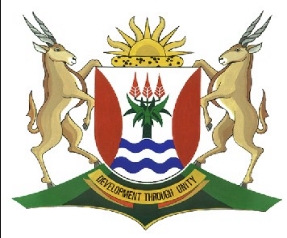 EASTERN CAPEEDUCATIONDIRECTORATE SENIOR CURRICULUM MANAGEMENT (SEN-FET)HOME SCHOOLING SELF-STUDY WORKSHEETQUESTION 1    MICROECONOMICS AND CONTEMPORARY ECONOMIC ISSUES                    40 MARKS − 30 MINUTES                                                                                              DBE/Feb.–Mar. 2018SUBJECTECONOMICSGRADE12DATE10/06/2020TOPICMICROECONOMICS & CONTEMPORARY ISSUESTERM 1REVISIONTERM 2 CONTENTXTIME ALLOCATION30 MINUTES                                        MARKS: 40TIPS TO KEEP HEALTHY1.  WASH YOUR HANDS thoroughly with soap and water for at least 20 seconds.  Alternatively, use hand sanitizer with an alcohol content of at least 60%.2.  PRACTICE SOCIAL DISTANCING – keep a distance of 1m away from other people.3.  PRACTISE GOOD RESPIRATORY HYGIENE:  cough or sneeze into your elbow or tissue and dispose of the tissue immediately after use.4.  TRY NOT TO TOUCH YOUR FACE.  The virus can be transferred from your hands to your nose, mouth and eyes. It can then enter your body and make you sick. 5.  STAY AT HOME. TIPS TO KEEP HEALTHY1.  WASH YOUR HANDS thoroughly with soap and water for at least 20 seconds.  Alternatively, use hand sanitizer with an alcohol content of at least 60%.2.  PRACTICE SOCIAL DISTANCING – keep a distance of 1m away from other people.3.  PRACTISE GOOD RESPIRATORY HYGIENE:  cough or sneeze into your elbow or tissue and dispose of the tissue immediately after use.4.  TRY NOT TO TOUCH YOUR FACE.  The virus can be transferred from your hands to your nose, mouth and eyes. It can then enter your body and make you sick. 5.  STAY AT HOME. TIPS TO KEEP HEALTHY1.  WASH YOUR HANDS thoroughly with soap and water for at least 20 seconds.  Alternatively, use hand sanitizer with an alcohol content of at least 60%.2.  PRACTICE SOCIAL DISTANCING – keep a distance of 1m away from other people.3.  PRACTISE GOOD RESPIRATORY HYGIENE:  cough or sneeze into your elbow or tissue and dispose of the tissue immediately after use.4.  TRY NOT TO TOUCH YOUR FACE.  The virus can be transferred from your hands to your nose, mouth and eyes. It can then enter your body and make you sick. 5.  STAY AT HOME. TIPS TO KEEP HEALTHY1.  WASH YOUR HANDS thoroughly with soap and water for at least 20 seconds.  Alternatively, use hand sanitizer with an alcohol content of at least 60%.2.  PRACTICE SOCIAL DISTANCING – keep a distance of 1m away from other people.3.  PRACTISE GOOD RESPIRATORY HYGIENE:  cough or sneeze into your elbow or tissue and dispose of the tissue immediately after use.4.  TRY NOT TO TOUCH YOUR FACE.  The virus can be transferred from your hands to your nose, mouth and eyes. It can then enter your body and make you sick. 5.  STAY AT HOME. INSTRUCTIONSINSTRUCTIONS AND INFORMATION   Answer ALL questions in the ANSWER BOOKNumber the answers correctly according to the numbering system used in this question paper.Write the question number above each answer.Leave 2–3 lines between subsections of questionsWrite neatly and legibly.TIPS TO KEEP HEALTHY1.  WASH YOUR HANDS thoroughly with soap and water for at least 20 seconds.  Alternatively, use hand sanitizer with an alcohol content of at least 60%.2.  PRACTICE SOCIAL DISTANCING – keep a distance of 1m away from other people.3.  PRACTISE GOOD RESPIRATORY HYGIENE:  cough or sneeze into your elbow or tissue and dispose of the tissue immediately after use.4.  TRY NOT TO TOUCH YOUR FACE.  The virus can be transferred from your hands to your nose, mouth and eyes. It can then enter your body and make you sick. 5.  STAY AT HOME. TIPS TO KEEP HEALTHY1.  WASH YOUR HANDS thoroughly with soap and water for at least 20 seconds.  Alternatively, use hand sanitizer with an alcohol content of at least 60%.2.  PRACTICE SOCIAL DISTANCING – keep a distance of 1m away from other people.3.  PRACTISE GOOD RESPIRATORY HYGIENE:  cough or sneeze into your elbow or tissue and dispose of the tissue immediately after use.4.  TRY NOT TO TOUCH YOUR FACE.  The virus can be transferred from your hands to your nose, mouth and eyes. It can then enter your body and make you sick. 5.  STAY AT HOME. TIPS TO KEEP HEALTHY1.  WASH YOUR HANDS thoroughly with soap and water for at least 20 seconds.  Alternatively, use hand sanitizer with an alcohol content of at least 60%.2.  PRACTICE SOCIAL DISTANCING – keep a distance of 1m away from other people.3.  PRACTISE GOOD RESPIRATORY HYGIENE:  cough or sneeze into your elbow or tissue and dispose of the tissue immediately after use.4.  TRY NOT TO TOUCH YOUR FACE.  The virus can be transferred from your hands to your nose, mouth and eyes. It can then enter your body and make you sick. 5.  STAY AT HOME. TIPS TO KEEP HEALTHY1.  WASH YOUR HANDS thoroughly with soap and water for at least 20 seconds.  Alternatively, use hand sanitizer with an alcohol content of at least 60%.2.  PRACTICE SOCIAL DISTANCING – keep a distance of 1m away from other people.3.  PRACTISE GOOD RESPIRATORY HYGIENE:  cough or sneeze into your elbow or tissue and dispose of the tissue immediately after use.4.  TRY NOT TO TOUCH YOUR FACE.  The virus can be transferred from your hands to your nose, mouth and eyes. It can then enter your body and make you sick. 5.  STAY AT HOME. 1.1Answer the following questions.Answer the following questions.Answer the following questions.1.1.1Give any TWO reasons why governments levy tax on tourism.                                                       (2 x 1)Give any TWO reasons why governments levy tax on tourism.                                                       (2 x 1)(2)1.1.2Why does the government sometimes set minimum prices (price floors) for certain products?      (1 x 2)Why does the government sometimes set minimum prices (price floors) for certain products?      (1 x 2)(2)1.2Study the information below and answer the questions that follow.Study the information below and answer the questions that follow.Study the information below and answer the questions that follow.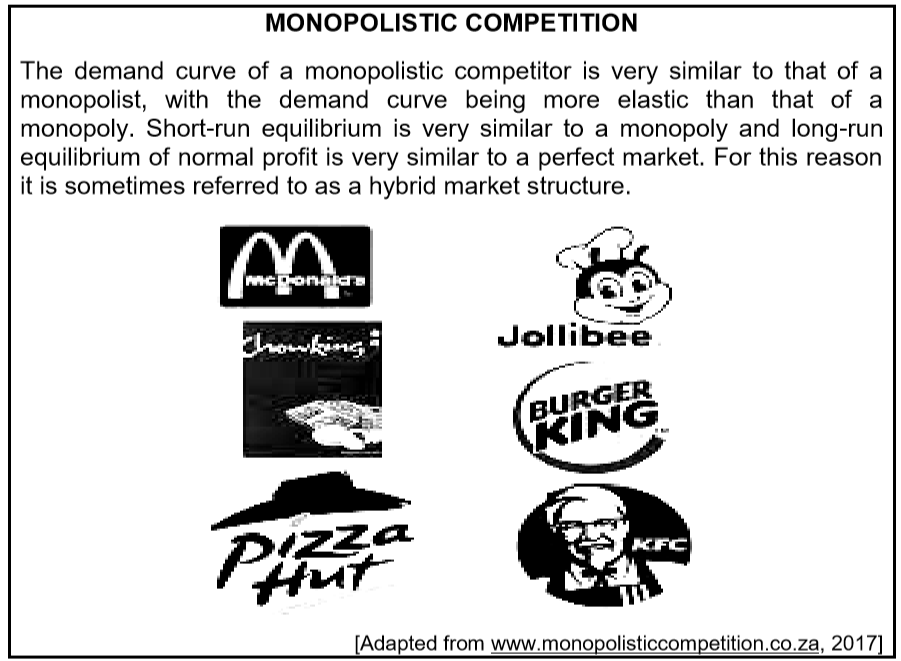 1.2.1Identify ONE example of a monopolistic competitor in the information above.   Identify ONE example of a monopolistic competitor in the information above.   (1)1.2.2Which word in the information above suggests that a monopolistic competitor is a combination of two market structures?Which word in the information above suggests that a monopolistic competitor is a combination of two market structures?(1)1.2.3Briefly describe the term normal profit.Briefly describe the term normal profit.(2)1.2.4Why is the demand curve of a monopolistic competitor more elastic than that of a monopoly?Why is the demand curve of a monopolistic competitor more elastic than that of a monopoly?(2)1.2.5How does branding play a key role in a monopolistic competitive market structure?       (2 x 2)                                                           How does branding play a key role in a monopolistic competitive market structure?       (2 x 2)                                                           (4)1.3Study the information below and answer the questions that follow.Study the information below and answer the questions that follow.Study the information below and answer the questions that follow.1.3.1Give the name of ONE city in the extract where climate change conferences were held.Give the name of ONE city in the extract where climate change conferences were held.(1)1.3.2Identify the international organisastion in the extract above that initiates climate change conferences.Identify the international organisastion in the extract above that initiates climate change conferences.(1)1.3.3Describe how greenhouse gases contribute to global warming.Describe how greenhouse gases contribute to global warming.(2)1.3.4How can a green fund help to reduce global warming?How can a green fund help to reduce global warming?(2)1.3.5Why is global warming increasing despite the many international conferences on climate change?                                            (2 x 2)Why is global warming increasing despite the many international conferences on climate change?                                            (2 x 2)(4)1.4Briefly describe the fiscal measures that can be used to combat demand-pull inflation.                             (4 x 2)Briefly describe the fiscal measures that can be used to combat demand-pull inflation.                             (4 x 2)Briefly describe the fiscal measures that can be used to combat demand-pull inflation.                             (4 x 2)(8)1.5Draw a well-labelled graph to illustrate economic profit in a monopoly market.Draw a well-labelled graph to illustrate economic profit in a monopoly market.Draw a well-labelled graph to illustrate economic profit in a monopoly market.(8)[40]